PRESBYTERY OF EAST IOWA                  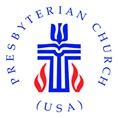 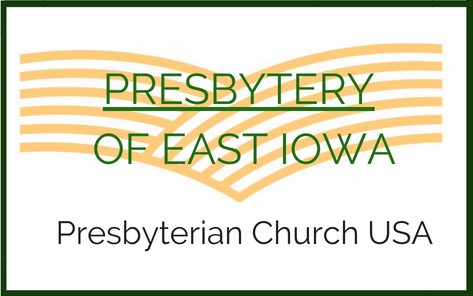 1285 3rd AVE   STE 2CEDAR RAPIDS  IA  52403-4009GENERAL REMITTANCE FORMCHURCH                                                 PIN  ADDRESS        Distribute as follows:						     Year:I       Per Capita						 $ II     Unified Mission Support (Presbytery Formula)			    III    Unified Mission Support (Session Formula)			    	General Assembly Mission							     	Synod Mission									     	Presbytery Mission								    IV    SPECIFIC MISSION SUPPORT	General Assembly Projects			  Code #	Theological Education (1%) 			TE 999999			   	Synod of Lakes and Prairies Projects	Presbytery of East Iowa ProjectsV     GENERAL ASSEMBLY SPECIAL OFFERINGS	One Great Hour of Sharing …………………………………………………..		   	Pentecost  ……………………………………………………………….........		   	Peacemaking  …………………………………………………………………		   	Christmas Joy  ………………………………………………………………..		   	Other  				   		   VI   OTHER MISSION PROJECTSCHECK NUMBER   	TOTAL AMOUNT OF CHECK ENCLOSED $     (Please make check payable to PRESBYTERY OF EAST IOWA)Treasurer					   Telephone                                                  Date